Inspectoratul Școlar Judeţean Vaslui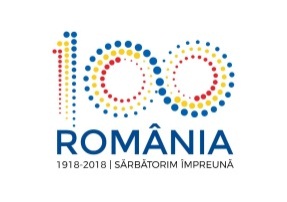 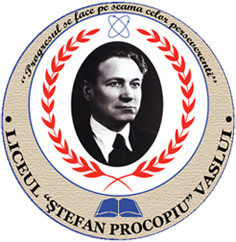 Liceul "Ștefan Procopiu" VasluiStr. Castanilor, nr 3Telefon:  0235318122/Fax:  0235318614Email: lspvaslui@yahoo.comWeb: www.lspvs.roOlimpiada de istorie – faza județeană (17.03.2018)Tabel nominal cu elevii participanţi – clasa a VIII-aInspector de specialitate,Prof. Nicolae IonescuInspectoratul Școlar Judeţean VasluiLiceul "Ștefan Procopiu" VasluiStr. Castanilor, nr 3Telefon:  0235318122/Fax:  0235318614Email: lspvaslui@yahoo.comWeb: www.lspvs.roOlimpiada de istorie – faza județeană (17.03.2018)Tabel nominal cu elevii participanţi – clasa a IX-aInspectoratul Școlar Judeţean VasluiLiceul "Ștefan Procopiu" VasluiStr. Castanilor, nr 3Telefon:  0235318122/Fax:  0235318614Email: lspvaslui@yahoo.comWeb: www.lspvs.roOlimpiada de istorie – faza județeană (17.03.2018)Tabel nominal cu elevii participanţi – clasa a X-aInspectoratul Școlar Judeţean VasluiLiceul "Ștefan Procopiu" VasluiStr. Castanilor, nr 3Telefon:  0235318122/Fax:  0235318614Email: lspvaslui@yahoo.comWeb: www.lspvs.roOlimpiada de istorie – faza județeană (17.03.2018)Tabel nominal cu elevii participanţi – clasa a XI-aInspector de specialitate,Prof. Nicolae IonescuInspectoratul Școlar Judeţean VasluiLiceul "Ștefan Procopiu" VasluiStr. Castanilor, nr 3Telefon:  0235318122/Fax:  0235318614Email: lspvaslui@yahoo.comWeb: www.lspvs.roOlimpiada de istorie – faza județeană (17.03.2018)Tabel nominal cu elevii participanţi – clasa a XII-aInspector de specialitate,Prof. Nicolae IonescuNr.crt.Numele și prenumele elevuluiUnitatea de învățământProf. îndrumătorNotaPremiu1Mihăilă SmarandaLiceul Teoretic ”Mihail Kogălniceanu” VasluiDogariu Tiberiu Eurgen9.602Cîrlan AndreeaȘcoala Gimnazială ”Dimitrie Cantemir” VasluiCarp Dorina9.403Căpitanu AndreeaȘcoala Gimnazială ”Dimitrie Cantemir” VasluiCarp Dorina9.404Grîu TheodoraŞcoala „Mihai David” NegreştiDiaconu Lăcrămioara8.605Bobârnat TudorȘcoala ”Mihail Sadoveanu” HușiBrînză Gabriel8.306Chiper RareșȘcoala Gimnazială ”Elena Cuza” VasluiDogariu Tiberiu Eurgen8.207Fpălie Roxana AndreeaȘcoala Gimnazială ”Anastasie Panu”, HușiDarie Dumitru  8,108Pruteanu AlexandraȘcoala Gimnazială ”Elena Cuza” VasluiDogariu Tiberiu Eurgen8.109Ciocan SimonaȘcoala Gimnazială ”Constantin Parfene” VasluiSpiridon Livia7.7010Grigoriță Simona DanielaȘcoala Gimnazială „Ion Artene” – GăgeștiOană Corina Liliana7.6011Ciolan MariaȘcoala Gimnazială „Episcop Iacov Antonovici” BârladGîlcă Maria7.3012Coștoi Ana MariaColegiul Național „Gheorghe Roșca-Codreanu” BârladChiru Tița7.2013Budescu Radu ȘtefanȘcoala Gimnazială „Episcop Iacov Antonovici”Ursu Fănică7.1014Gavriloaia MirceaȘcoala ”Mihail Sadoveanu” HușiBrînză Gabriel6.9015Galben Cleopatra IoanaColegiul Național „Gheorghe Roșca-Codreanu”Chiru Tița6.6016Tongaru Alina NarcisaȘcoala Gimnazială ”Anastasie Panu”, HușiDarie Dumitru6.6017Bîcu Alexandru GabrielȘcoala Gimnazială ”Grigore Ștefan Răileanu”, VinețeștiBotnaru Ion6.5018Viziteu AdnanaȘcoala Gimnazială ”Constantin Parfene” VasluiSpiridon Livia6.2019Lupău AndreeaŞcoala „Mihai David” NegreştiDiaconu Lăcrămioara6.2020Aniței EusebioȘcoala Gimnazială ”Elena Cuza” VasluiDogariu Tiberiu Eurgen6.1021Lefter AndreiȘcoala Gimnazială „Ion Artene” – GăgeștiOană Corina Liliana5.3022Manolache MălinaŞcoala „Mihai David” NegreştiScarlat GicăAbs,23  Roșca Silviu IonuțȘcoala Gimnazială Râșești HușiSpătaru AdrianaAbs.Nr.crt.Numele și prenumele elevuluiUnitatea de învățământProf. îndrumătorNotaPremiu1Bălan Petru MihaiColegiul Economic ”Anghel Rugină” VasluiNicu Cristina9.102Lazanu Andreea CosminaLiceul Teoretic „Mihai Eminescu”Sava Iulian8.403Moldovanu BeatriceColegiul Național „Gheorghe Roșca-Codreanu”Chiru Tița8.304Codreanu Beatrice RoxanaLiceul Teoretic „Mihai Eminescu”Pricop Ghiorghe8.205Rusu Alexia ElizabethLiceul Teoretic ”Mihail Kogălniceanu” VasluiDogariu Tiberiu Eurgen8.206Bălăuță Miruna TeodoraLiceul Teoretic ”Emil Racoviță” VasluiLisievici Gabriela8.007Iancu Răducu ValentinColegiul Național ”Cuza Vodă” HușiClit Costin7.908Bîrgău Beatrice ȘtefaniaLiceul Teoretic ”Emil Racoviță” VasluiLepărdă Ionela 7.809Tănase Maria EcaterinaColegiul Național „Gheorghe Roșca-Codreanu”Nechita Nicoleta7.4010Dumitriu Olivia-GeorgianaLiceul Tehnologic „Nicolae Iorga” NegreștiCostea Geta7.1011Băieșu SebastianColegiul Național „Gheorghe Roșca-Codreanu”Nechita Nicoleta7.0012Roman AndreiLiceul Teoretic ”Mihail Kogălniceanu” VasluiAlexa Carmen7.0013Mocanu Mălina ȘtefaniaLiceul Teoretic ”Emil Racoviță” VasluiLepărdă Ionela 7.0014Mereuță DenisLiceul Teoretic ”Emil Racoviță” VasluiLepărdă Ionela 6.6015Gavrilă FilaretaColegiul Național „Gheorghe Roșca-Codreanu”Chiru Tița6.0016Talpalariu IonuțLiceul Teoretic „Mihai Eminescu”Sava Iulian5.7017Alexandrache MariaColegiul Național ”Cuza Vodă” HușiClit Costin5.7018Enache DragoșColegiul Național „Gheorghe Roșca-Codreanu”Nechita Nicoleta5.5019Trifan CristinaLiceul Teoretic ”Emil Racoviță” VasluiLepărdă Ionela 5.3020Bădănău RemusColegiul Național ”Cuza Vodă” HușiClit Costin5.1021Năforniță Andra MariaColegiul Național ”Cuza Vodă” HușiClit Costin5.0023Dumitrașcu LauraColegiul Național ”Cuza Vodă” HușiLehoneac Mihaela3.6024Olaru Mihai-RăzvanLiceul Tehnologic „Nicolae Iorga” NegreștiVargan LucicaAbs.Nr.Crt.Numele și prenumele elevuluiUnitatea de învățământProfesor îndrumătorNotaPremiu1Goran RahelaLiceul Teoretic ”Emil Racoviță” VasluiLepărdă Ionela 9.502Enache Sebastian CătălinColegiul Național „Gheorghe Roșca-Codreanu”Grăjdeanu Cristinel9.203Grădinaru TudorColegiul Național „Gheorghe Roșca-Codreanu”Grăjdeanu Cristinel8.704Lupu GabrielLiceul Teoretic ”Emil Racoviță” VasluiLepărdă Ionela 8.405Burlacu AdelinaLiceul Teoretic ”Mihail Kogălniceanu” VasluiAlexa Carmen7.806Marcoteț CeraselaLiceul Tehnologic „Nicolae Iorga” NegreștiSava Lucian7.707Zaharia CătălinColegiul Economic ”Anghel Rugină” VasluiNicu Cristina7.508Sîrbu OanaLiceul Teoretic ”Mihail Kogălniceanu” VasluiAlexa Carmen7.409Avasilcăi-Chipcea IonelaLiceul Teoretic ”Mihail Kogălniceanu” VasluiAlexa Carmen7.4010Pușcă MihaiLiceul Tehnologic „Nicolae Iorga” NegreștiSava Lucian7.4011Cosma AlexandraLiceul Teoretic ”Mihail Kogălniceanu” VasluiDogariu Tiberiu Eurgen7.2012Aporcăriți AndreeaLiceul”Ștefan Procopiu” VasluiAchihăiței Adrian7.2013Lipșa AndreiLiceul Tehnologic „Nicolae Iorga” NegreștiSava Lucian7.2014Țocu Matei Ștefan Colegiul Național ”Cuza Vodă” HușiClit Costin6.7015Cazamir DianaLiceul Teoretic „Mihai Eminescu”Stegaru Loredana6.0016Enache ȘtefanLiceul Pedagogic „Ioan Popescu”Budescu Silviu5.1017Botezatu Ștefania CeraselaColegiul Național ”Cuza Vodă” HușiLehoneac Mihaela4.20Nr.Crt.Numele și prenumele elevuluiUnitatea de învățământProfesor îndrumătorNotaPremiu1Postolache Veronica-ElenaColegiul Național „Gheorghe Roșca-Codreanu”Grăjdeanu Cristinel9.602Libiț MălinaLiceul Teoretic ”Emil Racoviță” VasluiLisievici Gabriela9.303Iacob Mihaela CristinaColegiul Național „Gheorghe Roșca-Codreanu”Grăjdeanu Cristinel8.104Mîrza Andreea LauraColegiul Național „Gheorghe Roșca-Codreanu”Grăjdeanu Cristinel8.105Botez OlimpiaLiceul Teoretic ”Mihail Kogălniceanu” VasluiAlexa Carmen8.006Pașcu MihaelaLiceul Teoretic ”Emil Racoviță” VasluiLisievici Gabriela7.707Mocanu Bogdan AndreiColegiul Național „Gheorghe Roșca-Codreanu”Chiru Tița7.608Nistor Crina-ȘtefaniaColegiul Național „Gheorghe Roșca-Codreanu”Grăjdeanu Cristinel7.509Pața AlexandraLiceul Teoretic „Mihai Eminescu”Toma Mihaela7.4010Burlă RareșLiceul Tehnologic „Nicolae Iorga” NegreștiSava Lucian7.3511Gavril TeodoraLiceul Teoretic ”Mihail Kogălniceanu” VasluiAlexa Carmen7.1012Panaite CrinaColegiul Economic ”Anghel Rugină” VasluiNicu Cristina7.0513Lapa AmaliaLiceul Teoretic ”Emil Racoviță” VasluiRâșeșcu Ciprian6.7014Adam RoxanaLiceul Teoretic ”Emil Racoviță” VasluiRâșeșcu Ciprian6.7015Aporcăriței DianaLiceul Tehnologic „Nicolae Iorga” NegreștiHânceanu Mihaela6.7016Beleuță MarianLiceul Tehnologic „Nicolae Iorga” NegreștiSava Lucian6.6017Ciobanu Iasmina RalucaColegiul Național ”Cuza Vodă” HușiLehoneac Mihaela6.6018Ursu IulianaLiceul Teoretic ”Mihail Kogălniceanu” VasluiAlexa Carmen6.3019Postolache Maria LorenaColegiul Național „Gheorghe Roșca-Codreanu”Grăjdeanu Cristinel6.2020Botez AndyLiceul Tehnologic „Nicolae Iorga” NegreștiSava Lucian6.1521 Cîrjă Lavinia-IrinaLiceul Teoretic „Mihai Eminescu”Toma Mihaela5.2022Bugan IonelaColegiul Național ”Cuza Vodă” HușiLehoneac Mihaela4.60Nr.Crt.Numele și prenumele elevuluiUnitatea de învățământProfesor îndrumătorNotaPremiu 1Doroftei Andra DorianaLiceul Teoretic ”Emil Racoviță” VasluiLepărdă Ionela 9.502Ungureanu Laura ElenaColegiul Național „Gheorghe Roșca-Codreanu”Chiru Tița8.803Melinte EmanuelaColegiul Național „Gheorghe Roșca-Codreanu”Chiru Tița8.504Dublea  AdrianLiceul Teoretic ”Emil Racoviță” VasluiRâșeșcu Ciprian8.255Alexandroae RaulLiceul Teoretic ”Emil Racoviță” VasluiLepărdă Ionela 8.206Mihai Denisa-VasilicaLiceul Tehnologic „Nicolae Iorga” NegreștiCostea Geta7.757Gorgan Diana ElenaLiceul ”Ștefan Procopiu” VasluiCroitoru Daniela Ramona7.708Oanea Cristina AndreeaLiceul Teoretic „Mihai Eminescu”Stegaru Loredana7.609Balan Dragoș IonuțLiceul Teoretic ”Emil Racoviță” VasluiRâșeșcu Ciprian7.4010Bejan Dumitrița AllaColegiul Național ”Cuza Vodă” HușiClit Costin7.2511Carp LoredanaLiceul ”Ștefan Procopiu” VasluiCroitoru Daniela Ramona7.1012Plopu Andreea AlexandraLiceul ”Ștefan Procopiu” VasluiCroitoru Daniela Ramona6.8513Zaharia MirunaColegiul Național „Gheorghe Roșca-Codreanu”Grăjdeanu Cristinel6.7014Giurcanu Cristina ElenaColegiul Național „Gheorghe Roșca-Codreanu”Grăjdeanu Cristinel6.7015Dragomir IoanaLiceul Tehnologic „Nicolae Iorga” NegreștiCostea Geta6.7016Minciună Maria ElenaColegiul Național „Gheorghe Roșca-Codreanu”Grăjdeanu Cristinel6.6017Profireanu DianaColegiul Economic ”Anghel Rugină” VasluiArhire Simona6.0518Sandu FlaviusLiceul Teoretic „Mihai Eminescu”Pricop Ghiorghe5.7019Stănescu Mihnea AndreiLiceul Teoretic „Mihai Eminescu”Pricop Ghiorghe5.5020Cheșcu DragoșLiceul Teoretic „Mihai Eminescu”Stegaru Loredana5.4021Mărdărescu Raluca MădălinaLiceul ”Ștefan Procopiu” VasluiCroitoru Daniela Ramona5.3022Blăniță BiancaColegiul Național „Gheorghe Roșca-Codreanu”Grăjdeanu Cristinel5.0023Andone Mădălina ElenaLiceul ”Ștefan Procopiu” VasluiCroitoru Daniela Ramona4.7024Stălnescu Elena GabrielaColegiul Național ”Cuza Vodă” HușiLehoneac Mihaela4.10